Document TitleDocument SubtitlePM Name9 January 2023Contents1.	Program Overview	32.	Structure of the RFP	33.	Technical Evaluation Approach	34.	WBS Structure	45.	Identify Team Structure and Functions	56.	Technical Evaluation and Negotiation Schedules	57.	Links and Attachments	6Program OverviewDescribe program purpose and technical requirementsReference Systems Engineering Plan for added information for program technical requirementsContract TypeContract Value or “Not-to-Exceed” (NTE) for Undefinitized Contract Action (UCA) contractsPeriod of PerformancePrime and Major Subcontractor experience informationQualifying Proposal ConcernsProposal is deemed “unqualified” upon submission if…Contractor and/or subcontractors did not bid to SOW, SRD, etc. on contractDebit/Credit is not proposed IAW FAR requirementsUn-executable/unrealistic terms and conditionsOver-all program schedule Include all major reviewsStructure of the RFPTechnical, Contract, Cost Volumes, Incentive Fee PlanDefinitization scheduleDefinitization schedule constraintsDCAA AuditInitial Pricing Review Final Pricing Review List of milestone reviews and proposed datesTechnical Evaluation ApproachDefine management structurePM, PCO, Pricing, DCMA/DCAA, FunctionalsFact finding and negotiation locationsAt WPAFB, off-site, at Contractor’s facilityMethods of fielding and answering questionsWritten, submitted thru Government Contracts (PK)Determine ability to call counterparts at contractorsFace-to-face formal meetingsMain areas of risk for the proposal(s)Method for arriving at Min/Obj/Max positionsUse of other methods, as needed and necessaryData models, averaging, normalize actualsIdentify planned Government/Contractor meetingsWBS Structure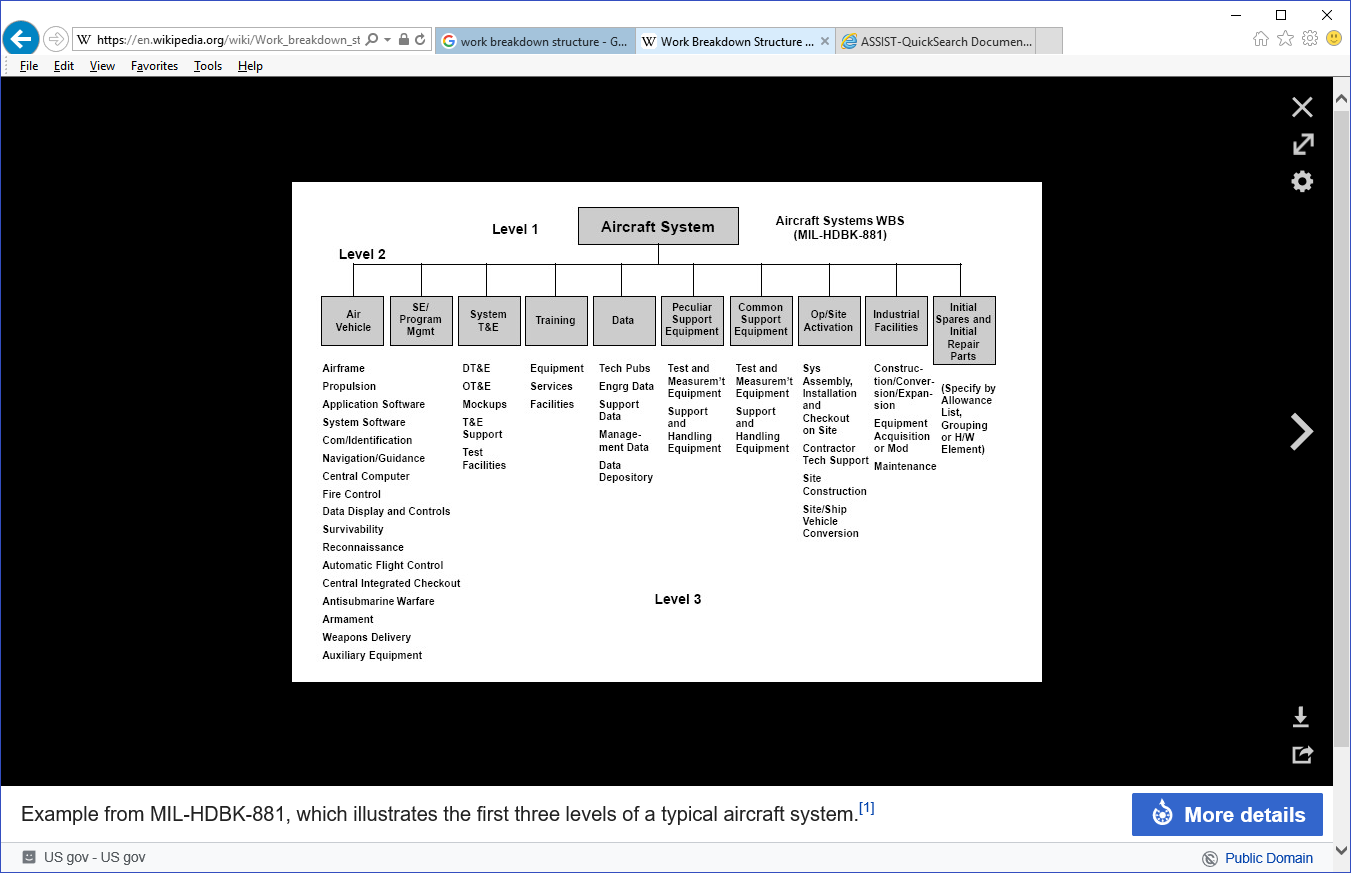 Identify Team Structure and FunctionsDefine management structure Org chart identifying Team Members and functions at the WBS LevelIdentify roles and responsibilitiesEnsure all functional areas are covered - Engineering, Financial, Logistics, Test, Configuration Mgmt., etc.Identify gaps in team functional competencies and how these areas will be handledReview training requirements, needs and dates prior to RFP arrivalEnsure each team member reviews and understands the RFP and its requirementsScope of effortSOW, IMP, IMS, CDRLsIdentify any risk and disconnect areas to key on during negotiationsTechnical Evaluation and Negotiation SchedulesEstablish a team schedule for reviews and negotiationsProposal review start-end datesPMO tech eval team kick-offMeetings with contractorInterval reviewsKey milestonesPlanned completion review dates for team membersEstablish a Communication Plan Team provides leadership information for progress, key issues etc. during the tech eval proves.  Method of progress to external stake holdersMethod for handling minority viewsLinks and AttachmentsLocations of program documentsInstructions to Export to PowerPointThe purpose of the document is provide the Program Manager an outline for a tech eval plan prior to beginning New Development Contracts, LRIP and FRP Lot Buys, Large ECPs,  etc.This template provides the PM with areas and information that should be considered when forming a team and what’s needed to reach program objectives.Tailor this document as needed to develop a tech eval plan to perform a successful evaluation of the Contractor proposal.Do not change the headings of this document; doing so could disable proper export. Note: This file has been “set-up” using specific Headings so the contents can be exported into PowerPoint. There is an instruction file at the end of this document describing “Instructions to Export to PowerPoint.”